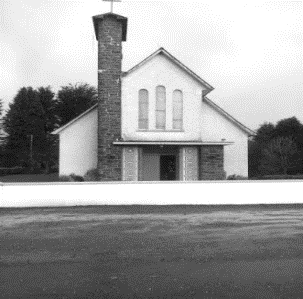 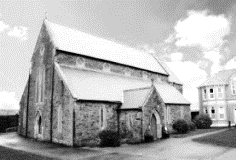 MASSES IN ST BRIDGID’S CHURCH DUAGHSunday July 16th @ 11:30 amFriday 21ST July @ 7:30 pmJohn Chris McElligott and parents William and Nora McElligott Lacca WestSunday July 23rd @ 11:30 amLeo Stack Duagh AnniversaryMaurice and Brigid Lyons CoolaneligTuesday 25th July @ 7:30 pmHelena Hannon Birthday Remembrance MASSES IN SACRED HEART CHURCH LYREACROMPANESunday July 16th @ 10:00 amNelius and Chris Nolan Lyre P.OThomas Dillon LyreSunday July 23rd @ 10:00 amPRIEST ON DUTY Fr Denis O Mahony 087-6807197CHURCH NOTICESRECENT BAPTISMS With great joy we welcome into our Christian community:Aoife Eileen Carmody 2. Jack Gerard Bannerton.BOOKING OF MASSES / BAPTISMS / MARRIAGES /CERTS/ ETC FOR THE PARISH: You may do them in two ways: Book directly with the Parish Office during Office hours on Tuesday, Wednesday & Thursday from 10.00 a.m. to 1.00 p.m. Alternatively, book online by sending an email to: duagh@dioceseofkerry.ie  and the Office can be in touch with you.DUAGH CEMETERY MASS IN SPRINGMOUNT: Thursday 27th July at 8.00 p.m.COMMUNION TO THE SICK & HOUSEBOUND IN THE PARISH: Should anybody require a priest to call to the Sick or Housebound at their home feel free to contact Fr. Jack at 087-1027961 or contact Fr. Declan in Listowel at 068-21188. Either one is only too happy to call to you. ThanksLISTOWEL PASTORAL AREA PRIESTS ROTA COVERING DUAGH & LYREACROMPANEPlease note our masses at the weekend are covered with the following monthly rota.First Sunday of month: Fr. Jack covering Lyre at 10.00 a.m. & Duagh at 11.30 a.m.Second Sunday of month: Fr. Anthony covering Lyre at 10.00 a.m. & Duagh at 11.30 a.m. while Fr. Jack covers Rathea at 9.30 a.m. & Irremore at 11.00 a.m.Third Sunday of month: Fr. Jack covering Lyre at 10.00 a.m. & Duagh at 11.30 a.m.Fourth Sunday of month: Fr. Declan covering Lyre at 10.00 a.m. and Duagh at 11.30 a.m. while Fr. Jack covers 9.00 a.m. & 11.30 a.m. in Listowel.Fifth Sunday of the month: Fr. Jack covering Lyre at 10.00 a.m. & Duagh at 11.30 a.m.N.B. Sometimes the above rota may change due to individual circumstances or due to the special liturgical seasons. NATIONAL GRANDPARENTS PILGRIMAGE TO KNOCK SHRINE will take place on Sunday 23rd July 2023. Schedule for the day: Anointing of the Sick in the Basilica at 2.30pm and at 3pm Pilgrimage Mass followed by the Rosary Procession.KERRY DIOCESAN PILGRIMAGE TO LOURDES: will take place from Sept 1st to the 6th led by Bishop Ray. Flights from Kerry Airport. Note the covid regulations on the poster.Booking through Marian Pilgrimages Dublin. See posters on notice boards for details.ACCORD If you have a positive attitude towards marriage in the Catholic Church.            If you have the enthusiasm to be part of the ACCORD team in supporting couples who are preparing for the sacrament of Marriage. JOIN ACCORD and train as a Marriage Preparation Programme Facilitator.Please contact Aisling on 01 5053112 or email: marriagepreparation@accord.ieCOMMUNITY NOTICESDESIGNER MINDS EDUCATIONAL SERVICES: Designer Minds have 2 upcoming Summer Camps running in Listowel. Choose a Science Design & Technology Camp OR Art Camp (or try out both and receive a discount). For all boys & girls currently in Senior Infants up to 6th Class. Check Dates and Register online at www.designerminds.ie or call 087-6310411MEMORY LANE THEATRE: Present ‘The Trojan Women’ by Brendan Kennelly. The play will debut as a tribute to the author at the Old Mill, Ballylongford on July 21st, 22nd & 23rd nightly at 7:30pm. Bookings: Siobhán 066-7132564 / Ciarán 086-1664222. Tickets cost €15.HORIZONS SUMMER FEATURES: on Radio Kerry every Sunday morning at 9am featuring the life stories of people across the diocese. Listen back on: www.dioceseofkerry.ieNEWSLETTERS: Please take home the newsletter or leave them on the table at the back of the Church on the way out.Any Notices for our Parish Newsletter - please email or contact the office by Wednesday at 12.00 noon before it goes to print.